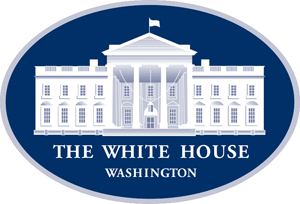 Ordine esecutivo sul sostegno alla riapertura e al funzionamento continuo delle scuole e dei fornitori di istruzione per la prima infanziaPer l'autorità conferitami come presidente dalla Costituzione e dalle leggi degli Stati Uniti d'America, per garantire che gli studenti ricevano un'istruzione di alta qualità durante la pandemia della malattia da coronavirus 2019 (COVID-19) e per sostenere la riapertura sicura e il funzionamento continuato di scuole, fornitori di servizi di assistenza all'infanzia, programmi Head Start e istituti di istruzione superiore, viene ordinato come segue:  Sezione 1. Politica. Ogni studente in America merita un'istruzione di alta qualità in un ambiente sicuro. Questa promessa, che era già fuori portata per troppi, è stata ulteriormente minacciata dalla pandemia COVID-19. Gli amministratori delle scuole e dell'istruzione superiore, gli educatori, i docenti, gli assistenti all'infanzia, i custodi e altro personale e le famiglie sono andati ben oltre per sostenere l'apprendimento di bambini e studenti e soddisfare i loro bisogni durante questa crisi. Sia gli studenti che gli insegnanti hanno trovato nuovi modi per insegnare e imparare. Molti fornitori di servizi per l'infanzia continuano a fornire assistenza e opportunità di apprendimento ai bambini nelle case e nei centri in tutto il paese. Tuttavia, sono necessari la leadership e il sostegno del governo federale. Due principi dovrebbero guidare la risposta del governo federale alla crisi COVID-19 per quanto riguarda le scuole, i fornitori di assistenza all'infanzia, Programmi Head Start e istituti di istruzione superiore. In primo luogo, la salute e la sicurezza di bambini, studenti, educatori, famiglie e comunità sono di primaria importanza. In secondo luogo, ogni studente negli Stati Uniti dovrebbe avere l'opportunità di ricevere un'istruzione di alta qualità, durante e oltre la pandemia.Di conseguenza, è politica della mia amministrazione fornire supporto per contribuire a creare le condizioni per un apprendimento di persona sicuro il più rapidamente possibile; garantire un'istruzione di alta qualità e la fornitura di servizi essenziali spesso ricevuti da studenti e bambini piccoli a scuola, istituti di istruzione superiore, fornitori di assistenza all'infanzia e programmi Head Start; mitigare la perdita di apprendimento causata dalla pandemia; e affrontare le disparità e le disuguaglianze educative che la pandemia ha creato e aggravato.  Sec. 2. Ruoli e responsabilità dell'agenzia.   Le seguenti assegnazioni di responsabilità devono essere esercitate a sostegno della politica descritta nella sezione 1 della presente ordinanza:  (a) Il Segretario dell'Istruzione, conformemente alla legge applicabile:  fornire, in consultazione con il Segretario della sanità e dei servizi umani, una guida basata su prove per assistere gli Stati e le scuole elementari e secondarie nel decidere se e come riaprire e come rimanere aperti per l'apprendimento di persona; e nel condurre in sicurezza l'apprendimento di persona, anche implementando misure di mitigazione come pulizia, mascheramento, ventilazione adeguata e test; fornire, in consultazione con il Segretario per la salute e i servizi umani, una guida basata su prove agli istituti di istruzione superiore sulla riapertura in sicurezza per l'apprendimento di persona, che terrà conto di considerazioni quali l'impostazione dell'istituto, le risorse e il popolazione che serve;fornire consulenza alle autorità educative statali, locali, tribali e territoriali, agli istituti di istruzione superiore, alle agenzie educative locali e alle scuole elementari e secondarie in materia di apprendimento a distanza e online, apprendimento misto e apprendimento di persona; e la promozione della salute mentale, del benessere socio-emotivo e della comunicazione con i genitori e le famiglie;sviluppare un centro di scambio delle migliori pratiche per scuole e campus più sicuri per consentire alle scuole e agli istituti di istruzione superiore di condividere le lezioni apprese e le migliori pratiche per operare in sicurezza durante la pandemia;fornire assistenza tecnica alle scuole e agli istituti di istruzione superiore in modo che possano garantire un apprendimento di alta qualità durante la pandemia;indirizzare il Segretario aggiunto per i diritti civili del Dipartimento dell'istruzione a fornire un rapporto non appena possibile sui disparati impatti del COVID-19 sugli studenti dell'istruzione elementare, secondaria e superiore, compresi quelli che frequentano college e università storicamente neri, Tribal college e università, istituzioni ispaniche e altre istituzioni che servono minoranze; coordinarsi con il Direttore dell'Istituto di Scienze dell'Educazione per facilitare, in conformità con la legge applicabile, la raccolta dei dati necessari per comprendere appieno l'impatto della pandemia COVID-19 su studenti ed educatori, compresi i dati sullo stato di persona che apprende. Questi dati devono essere disaggregati in base ai dati demografici degli studenti, inclusi razza, etnia, disabilità, stato di studente di lingua inglese e stato di pranzo gratuito o ridotto o altri indicatori appropriati del reddito familiare; econsultare coloro che hanno lottato per mesi con le enormi sfide che la pandemia COVID-19 pone all'istruzione, compresi gli studenti;  educatori; sindacati; famiglie; Funzionari statali, locali, tribali e territoriali; e membri di organizzazioni per i diritti civili e per i diritti dei disabili, nell'attuazione delle direttive in quest'ordine.(b) Il Segretario per la salute e i servizi umani, in conformità con la legge applicabile:  facilitare la raccolta dei dati necessari per informare la riapertura sicura e il funzionamento continuato delle scuole elementari e secondarie, dei fornitori di servizi per l'infanzia e dei programmi Head Start, e garantire che tali dati siano prontamente disponibili per i leader statali, locali, tribali e territoriali e il pubblico, coerentemente con gli interessi della privacy, e che tali dati siano disaggregati per razza, etnia e altri fattori come appropriato;assicurare, in coordinamento con il coordinatore della risposta COVID-19 e il consigliere del presidente (coordinatore della risposta COVID-19) e altre agenzie pertinenti, che le forniture relative a COVID-19 amministrate dal segretario, inclusi i materiali di prova, siano equamente assegnato alle scuole elementari e secondarie, ai fornitori di servizi di assistenza all'infanzia e ai programmi Head Start per sostenere la cura e l'apprendimento di persona; nella misura massima possibile, supportare lo sviluppo e il funzionamento di programmi di tracciamento dei contatti a livello statale, locale, tribale e territoriale, fornendo guida e supporto tecnico per garantire che il tracciamento dei contatti sia disponibile per facilitare la riapertura e il funzionamento sicuro di scuole elementari e secondarie, fornitori di servizi per l'infanzia, programmi Head Start e istituti di istruzione superiore;fornire la guida necessaria per i fornitori di assistenza all'infanzia e programmi Head Start per la riapertura e il funzionamento in sicurezza, comprese le procedure per le misure di mitigazione come la pulizia, il mascheramento, la ventilazione adeguata e i test, nonché indicazioni relative al soddisfacimento dei bisogni dei bambini e delle famiglie , e il personale che è stato colpito dalla pandemia COVID-19, comprese cure informate sul trauma, supporto per la salute comportamentale e mentale e supporto familiare, a seconda dei casi; efornire assistenza tecnica a Stati, località, tribù e territori per sostenere la distribuzione accelerata dei fondi di soccorso COVID-19 federali ai fornitori di assistenza all'infanzia e identificare strategie per aiutare gli operatori di assistenza all'infanzia a rimanere aperti in sicurezza durante la pandemia e oltre mentre il il settore subisce interruzioni finanziarie diffuse a causa di maggiori costi e minori entrate.Il Segretario dell'Istruzione e il Segretario della Salute e dei Servizi Umani sottoporranno un rapporto all'Assistente del Presidente per le Politiche Interne e al Coordinatore della Risposta COVID-19 identificando strategie per affrontare l'impatto del COVID-19 sui risultati educativi, in particolare secondo le linee razziali e socioeconomiche e condividerà tali strategie con funzionari statali, locali, tribali e territoriali. Nello sviluppo di queste strategie, i Segretari, se appropriato e in conformità con la legge applicabile, si consultano con tali funzionari, nonché con esperti in materia di istruzione; educatori; sindacati; difensori dei diritti civili; Esperti di educazione tribale; esperti di sanità pubblica; esperti di sviluppo infantile; i primi educatori, compresi i fornitori di servizi per l'infanzia; Personale Head Start; professionisti della tecnologia scolastica; fondazioni; famiglie; studenti; sostenitori della comunità;La Commissione federale delle comunicazioni è incoraggiata, in conformità con la legge applicabile, ad aumentare le opzioni di connettività per gli studenti che non dispongono di una banda larga domestica affidabile, in modo che possano continuare a imparare se le loro scuole operano a distanza.Sec. 3. Disposizioni generali. Niente in questo ordine deve essere interpretato in modo da compromettere o influenzare in altro modo:(i) l'autorità concessa per legge a un dipartimento o agenzia esecutiva o al suo capo; o(ii) le funzioni del Direttore dell'Ufficio gestione e bilancio relative a proposte di bilancio, amministrative o legislative.Questo ordine deve essere eseguito in conformità con la legge applicabile e subordinatamente alla disponibilità di stanziamenti.Questo ordine non ha lo scopo e non crea alcun diritto o vantaggio, sostanziale o procedurale, applicabile per legge o secondo equità da qualsiasi parte contro gli Stati Uniti, i suoi dipartimenti, agenzie o entità, i suoi funzionari, dipendenti , o agenti o qualsiasi altra persona.JOSEPH R. BIDEN JR.THE WHITE HOUSE,
21 gennaio 2021.